FRUITS ÇALIŞMA KÂĞIDI 1Do  you like?Örnekler:Do you like apple? (Elma sever misin?)Yes, I do. (Evet severim.)Do you like banana? (Muz sever misin?)Yes, I do. (Evet severim.)Do you like grapefruit? (Greyfurt sever misin?)No, I don’t. (Hayır, sevmem.)Do you like peach? (Şeftali sever misin?)Yes, I do. (Evet severim.)Do you like melon? (Kavun sever misin?)Yes, I do. (Evet severim.)Do you like watermelon? (Karpuz sever misin?)No, I don’t. (Hayır, sevmem.)Do you like orange? (Portakal sever misin?)Yes, I do. (Evet severim.)Do you like grapes? (Üzüm sever misin?)No, I don’t. (Hayır, sevmem.)Do you like banana? (Muz sever misin?)No, I don’t. (Hayır, sevmem.)SMELL ---- KOKLAMAKSmell the melon. (Kavunu kokla.)Smell the apple. ( Elmayı kokla.)Smell the banana. ( Muzu kokla.)Smell the watermelon. ( Karpuzu kokla.)Smell the grapes. ( Üzümü kokla.)Smell the peach. ( Şeftaliyi kokla.)Smell the orange. ( Portakalı kokla.)Smell the grapefruit ( Greyfurtu kokla.)EAT --- YE, YEMEKEat the orange. ( Portakalı ye.)Eat the apple. ( Elmayı ye.)Eat the banana. ( Muzu ye.)Eat the melon. ( Kavunu ye.)Eat the fruits. (Meyveleri ye.)Eat the grapes. ( Üzümü ye.)Eat the grapefruit ( Greyfurtu ye.)Eat the peach. ( Şeftaliyi ye.)GIVE --- VERMEKGive me the orange. ( Portakalı bana ver.)Give me the melon. ( Kavunu bana ver.)Give me the apple. ( Elmayı bana ver.)Give me the banana. ( Muzu bana ver.)Give me the melon. ( Kavunu bana ver.)Give me the fruits. (Meyveleri bana ver.)Give me the grapes. ( Üzümü bana ver.)Give me the grapefruit ( Greyfurtu bana ver.)Give me the peach. ( Şeftaliyi bana ver.)Hazırlayan:Yıldıray GENÇ AŞAĞIDAKİ SORULAR “DUFFY DUCK’A SORULMUŞTUR. YUKARIDAKİ TABLOYA BAKARAK CEVAPLAYINIZ.Do you like apple ?              Do you like banana ?          ……………………               ……………………….Do you like grapes?              Do you like melon ?          ……………………                ……………………….Do you like watermelon ?      Do you like peach ?          ……………………               ……………………….Do you like grapefruit ?         Do you like orange ?          ……………………                ……………………….AŞAĞIDAKİ SORULAR “TWEETY”YE SORULMUŞTUR. YUKARIDAKİ TABLOYA BAKARAK CEVAPLAYINIZ.Do you like apple ?              Do you like banana ?          ……………………               ……………………….Do you like grapes?              Do you like melon ?          ……………………                ……………………….Do you like watermelon ?      Do you like peach ?          ……………………               ……………………….Do you like grapefruit ?         Do you like orange ?        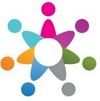   ……………………                ……………………….www.eegitimim.com AŞAĞIDAKİ CÜMLELERİN İNGİLİZCELERİNİ YAZINIZ. ( Şeftaliyi bana ver.)…………………………………………………………… ( Kavunu kes.)……………………………………………………………( Portakalı bana ver.)……………………………………………………………………( Elmayı kokla.)……………………………………………………………………( Portakalı kokla.)……………………………………………………………………( Üzümü bana ver.)……………………………………………………………………( Limonu kokla.)……………………………………………………………( Karpuzu kes.)……………………………………………………………       AŞAĞIDAKİ BULMACAYI ÇÖZÜNÜZ.1- APPLE     2- BANANA     3- GRAPES   4- MELON5- PEACH    6- ORANGE    7- SMELL   8- GIVE   9 - EAT         İNGİLİZCESİOKUNUŞUTÜRKÇESİFruitsFru:tzMeyvelerAppleEpılElmaBananaBınanaMuzMelonMelınKavunWatermelonMelınKarpuzGrapesGreypsÜzümGrapefruitGreypfru:tGreyfurtOrangeOrıncPortakalPeachPi:çŞeftaliGardenGardınBahçeSmellSme:lKoklamakEatİ:tYe, yemekGiveGi:vVermekLikeLaykSevmek, hoşlanmak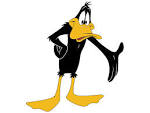 AppleBananaGrapesMelonWatermelonPeachOrangeGrapefruitDUFFY DUCK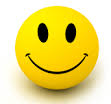 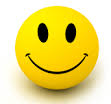 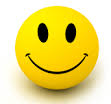 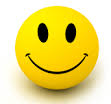 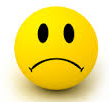 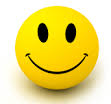 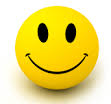 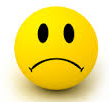 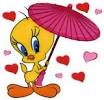 AppleBananaGrapesMelonWatermelonPeachOrangeGrapefruitTWEETY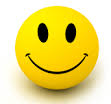 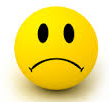 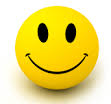 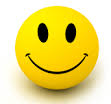 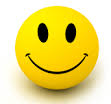 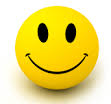 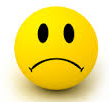 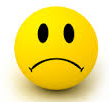 HAPPLEGOPEACHRRBKEATAAADRYAPNNGIVEEGAWQVXSENMELONFASMELL